Computer Information Systems: Associate in Science – Non-TransferFocus: Authoring Computers are ubiquitous. They are in our hospitals, our educational institutions, our businesses, and our homes. In CIS you will explore how digital solutions are analyzed, developed, and implemented into artifacts that humans use every day. As a CIS graduate, the world will be your oyster. Your skills are in great demand in all fields of business, industry, and education. Please see a Pathways Counselor: Create an education plan customized to meet your needs.  Contact a CounselorTransfer Majors/Award FocusComputer Science, A.S.-T CSU, CSUSM, UCComputer Information Systems, A.S., Focus: Authoring, Networking, Programming: General, Database, WebInternet Authoring, Networking, Programming CertificateGE Pattern/UnitsGE Pattern: Option ATotal Units: 63Program maps indicate the major coursework and recommended general education courses to fulfill your degree in 2 years (approximately 15 units/semester or 30 units/year). If you are a part-time student, start Semester 1 courses and follow the course sequence. Some of the courses listed may be substituted by another course.  Please view these options in the official course catalog.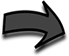 Semester 1												17 UnitsSemester 2												15 UnitsCareer OptionsNetworking & IT Administration (A, B)Web Development (A, B)Programming (A, B)Find more careers: msjc.emsicc.comRequired Education: SM: some college; C: Certificate; A: Associate, B: Bachelor’s, M: Master’s; D: DoctorateFinancial AidFinancial aid is determined by the number of credit hours you take in a semester.  Maximize your financial aid by taking 12-15 units per semester.Semester 3												16 UnitsSemester 4												15 UnitsNotes:1 Take second 8 weeks: CSIS-525 Web Development - Level 2, CSIS-786 Developing ASP.NET Web Applications, CSIS-123B Java Programming - Level 2, CSIS-124A SQL Programming - Level 2Work ExperienceSign up for a special project or internship opportunity.  Gain work experience and earn credits.COURSETITLEUNITENGL-101College Composition 4MATH-105College Algebra4CSIS-101Introduction to Computers and Data Processing3CSIS-103Introduction to the Internet3CSCR-100College Success and Career Readiness 3COURSETITLEUNITCSIS-115AWeb Development - Level 13PS-101Introduction to American Government and Politics3GEOG-108World Regional Geography3CSIS-525Web Development - Level 213CSIS-111BFundamentals of Computer Programming3COURSETITLEUNITCSIS-113B orCSIS-116EJava Programming - Level 1 or Python Programming - Level 13CSIS-786Developing ASP.NET Web Applications13BIOL-100 orBIOL-115Human Biology orTopics in Biology4ART-100Art Appreciation3CSIS-126E orCSIS-123BPython Programming - Level 2 1 or Java Programming - Level 2 3COURSETITLEUNITCSIS-114ASQL Programming - Level 13CSIS-124ASQL Programming - Level 213CSIS-201System Analysis and Design3CSIS-202CCNA 1 Computer Networks 3COMM-103Interpersonal Communication3